Szentgyörgyi Zsolt: Az öreg halász és a tűzoltóparancsnok                              Kovács Mária – óravázlatTantárgy : magyarOsztály: 4.Téma : Szentgyörgyi Zsolt: Az öreg halász és a tűzoltóparancsnok  szövegfeldolgozás, meseírásIsmerkedés a mesével.  Megfigyelési szempont: Milyen a mese hangulata? Milyen mesefajtához hasonlít?Szereplők, helyszín és a mesefordulatok kigyűjtése.Táblázat kitöltése. Külső és belső tulajdonságok beírása. Fantázia is segíthet.Számozd a szavakat időrend szerint!Házi feladat: 1 év múlva újra találkoznak. Hogyan? Mi történik? Találj ki új mesét!              .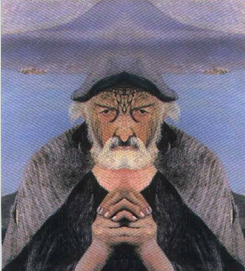               .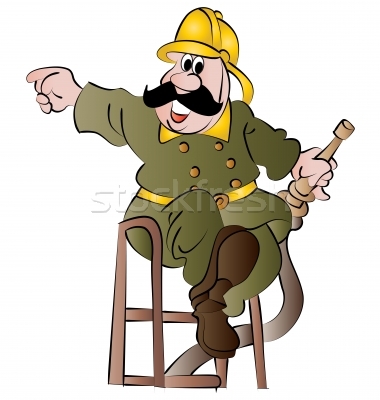 belső tulajdonságkülső tulajdonságbelső tulajdonságkülső tulajdonság.visszautazottlubickolthalászni indulttársalogtakkikötöttekzuhogottszaladtak